PÔDOHOSPODÁRSKA  PLATOBNÁ  AGENTÚRAHraničná  12, 815 26 Bratislava 1Regionálne pracovisko, Dopravná č. 14 , PSČ 934 01  Levice                                                                                   ┌                                                                            Všetkým obciam v okrese :                                                                             Levice, Krupina, Veľký KrtíšV Leviciach dňa 19.4.2022                                      Vybavuje : Mgr. Briganová VEC : Predtlačené žiadosti o priame podpory  2022                                                    Výzva Vyzývame všetkých žiadateľov  priamych  podpôr, ktorí splnili podmienku na získanie  podpory na plochu v roku  2021, Aby si neodkladne  a urýchlene pozreli  emaily, kde im boli zaslané predtlačené Identifikačné listy  na rok  2022      a Jednotné žiadosti na priame podpory  pre rok  2022Konečný termín na podanie žiadosti je 16. mája 2022      Termín predkladania žiadostí:	19. apríl 2022 - 16.máj 2022 pre žiadateľov, ktorí nežiadajú o zvieracie schémy	02. máj 2022 – 16. máj 2022 pre žiadateľov, ktorí žiadajú aj o zvieracie schémyPostup predkladania žiadostí: Pred podaním Jednotnej žiadosti (ďalej len „JŽ“) musí žiadateľ podať Identifikačný list (ďalej len „IL“).  Žiadateľom, ktorí si podali žiadosť aj v roku 2021 budú platobnou agentúrou na emailové schránky uvedené v žiadosti z roku 2021 alebo do elektronických schránok zaslané predgenerované údaje vo formáte „XML“ a „PDF“, ktoré môžu priamo použiť resp. upraviť podľa potreby a aktuálneho stavu. Noví žiadatelia musia vyplniť IL a JŽ samostatne.Pred podaním JŽ je potrebné vyplniť a podať žiadosť prostredníctvom portálu GSAA (https://gsaa.mpsr.sk/) s výnimkou žiadateľov, ktorí žiadajú výlučne o podporu na niektoré zo zvieracích podporných schém.                                                          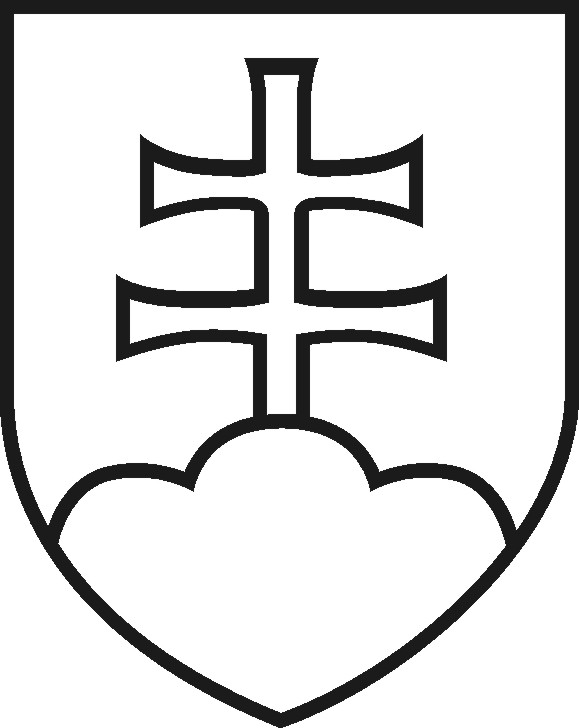 